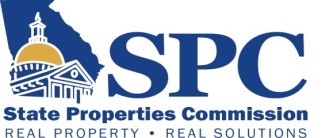 270 Washington Street, Suite 2-129, Atlanta, GA 30334 (404) 656-2355Please submit form to: Transaction ManagementThe following inspection report should be completed quarterly, for evaluation of each property occupied by a state agency, to properly document any needed repairs or deficiencies, and will serve to notify SPC of such deficiencies. Please fill out this form in its entirety; please do not leave any spaces blank. Insert N/A if the line item is not applicable. If additional room is needed to comment, please attach additional sheets to this report. We encourage the inclusion of clearly labeled photographs to document any deficiencies or necessary repairs.Facility Inspection ChecklistPlease add additional pages as necessary to include detailed comments regarding the condition of the property, add photographs as visual documentation of any issues.General InformationGeneral Information1Lease #2Location Address3Occupying Agency4Representative Conducting Review-contact info5Local Representative assisting with review-contact info 6Date of Current Review7Date of Last Review8Review conducted by observation or interview?Previous Repair HistoryPlease list all repairs that HAVE been completed during the last lease termPlease list any repairs that have been requested but NOT completed. Add date that Landlord was notified in writing of the needed repairs.Mechanical SystemsMechanical SystemsYesNoN/AComments9HVACIs HVAC working properly?10PlumbingEverything working properly and free of leaks?11ElectricalLighting & receptacles working?Building InteriorBuilding InteriorYesNoN/AComments/Location13FloorsFloor cleaned & maintained?14Is the carpet/tile cleaned?15DoorsAre the doors operational?16Are the lock mechanisms working?17WindowsWindows operating as designed and free of leaks?18WallsPaint or drywall in good condition?19CeilingAre the ceiling tiles in good condition?20Any visible leaks or stains?21BreakroomBreakroom and fixtures clean and working properly?22Stairwells (if applicable)Well maintained?23 Elevators (if applicable)Are they operational?24MiscellaneousDo any tripping hazards exist?25RestroomsAre they operational and free of leaks?Building ExteriorBuilding ExteriorYesNoN/AComments26RoofFree of leaks?27Building/General ConditionIs the exterior of the building clean and well maintained?28Exterior paint in good condition?29Is Handicap Access available?30Is the Façade signage in good shape and visible?31Are the building numbers posted and accurate?32Is the exterior lighting adequate?33Parking Lot/GroundsIs the Asphalt striping in good condition?34Are the sidewalks & curbs in good condition?35Is the Monument Signage in good condition and visible?36Is the parking lot free of flooding issues?37Landscaping Is the overall  appearance good?EnvironmentalYesNoN/AComments38 Is the air quality good?39Free of any unusual odor?Security AccessSecurity AccessYesNoN/AComments40Security system/cameras operational?41Outside doors lock mechanisms operational?42Key card access operational?43Panic buttons operational?Life SafetyLife SafetyYesNoN/AComments44Number of exits45Fire extinguishers in place & annually inspected?46Are exit doors unlocked during business hours?47Evacuation route posted?48Are exit passageways (corridors) unobstructed?49Smoke and carbon monoxide detectors inspected?